AULA REMOTA 20 – 05/07 A 09/07 FORRÓ Conhecendo a história da música Asa Branca – Luiz Gonzaga e Humberto Teixeira. Assista o vídeo https://youtu.be/dL3vzrFMQto Quando olhei a terra ardendo
Com a fogueira de São João
Eu perguntei a Deus do céu, uai
Por que tamanha judiação?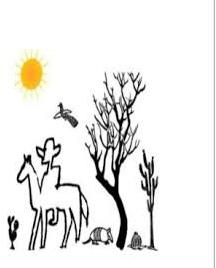 Eu perguntei a Deus do céu, uai
Por que tamanha judiação?Quando olhei a terra ardendo
Com a fogueira de São João
Eu perguntei a Deus do céu, uai
Por que tamanha judiação?Eu perguntei a Deus do céu, uai
Por que tamanha judiação?Que braseiro, que fornaia'
Nenhum pé de plantação
Por falta d'água, perdi meu gado
Morreu de sede meu alazãoPor farta d'água, perdi meu gado
Morreu de sede meu alazãoInté mesmo a asa branca
Bateu asas do sertão
Entonce' eu disse, adeus, Rosinha
Guarda contigo meu coraçãoEntonce eu disse, adeus, Rosinha
Guarda contigo meu coraçãoHoje longe muitas léguas
Numa triste solidão…ATIVIDADE: A música Asa Branca de Luiz Gonzaga foi um símbolo dos nordestinos que deixava sua terra Natal. Em sua opinião, por que isso acontecia?Podemos abordar muitos temas com essa música. Quais? Cite alguns. A música Asa Branca ainda retrata os dias atuais?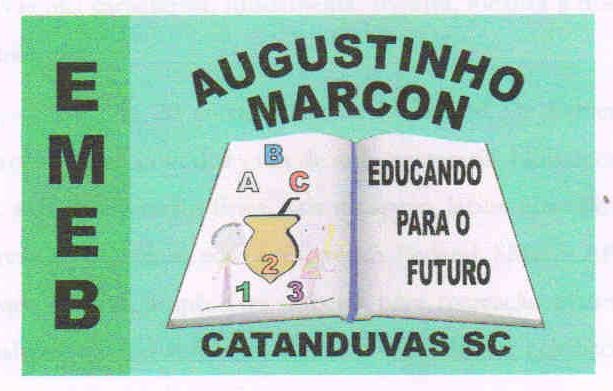 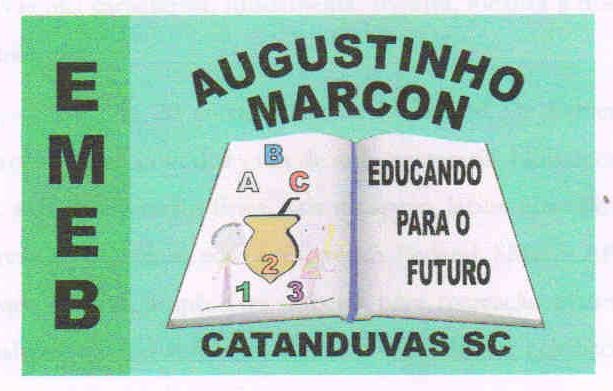 Escola Municipal de Educação Básica Augustinho Marcon. Catanduvas, julho de 2021. Diretora: Tatiana Bittencourt Menegat.  Assessora Técnica Pedagógica: Maristela Apª. Borella Baraúna. Assessora Técnica Administrativa: Margarete Petter Dutra. Professor: Luan Cezar Ribeiro da SilvaDisciplina: Música  Turma: 5º ano  